SHARING STORIES ACTION PLAN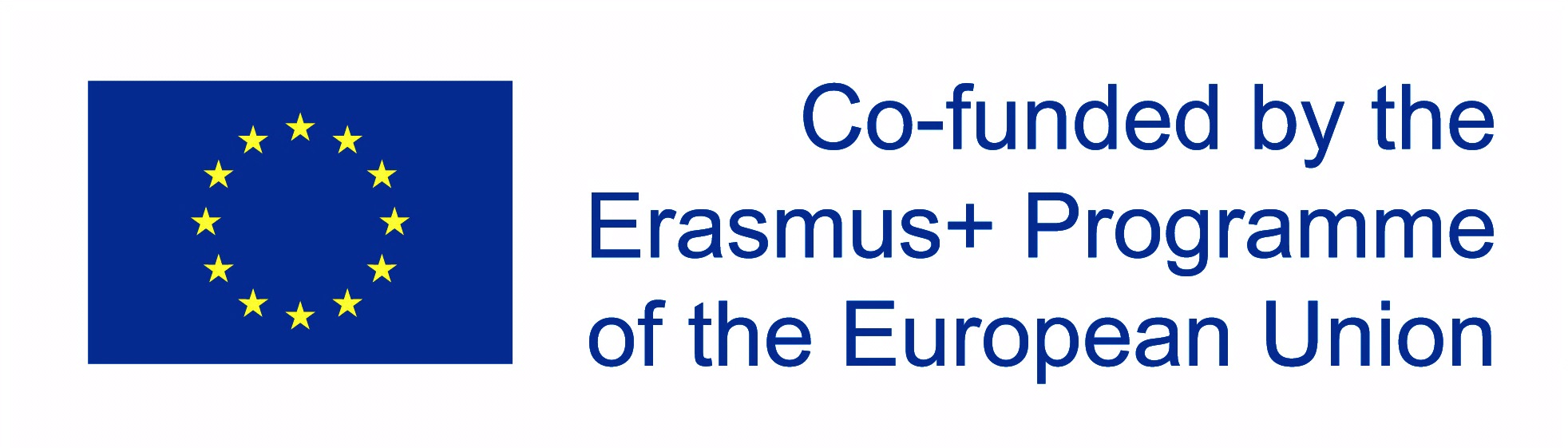 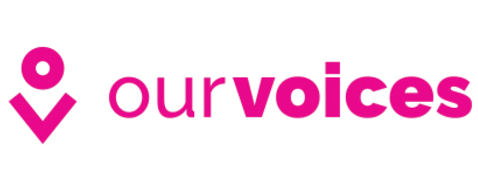 Use the table below to plan how you are going to share the messages and ideas from your stories.LEARNINGWhat are the key messages and ideas from your stories?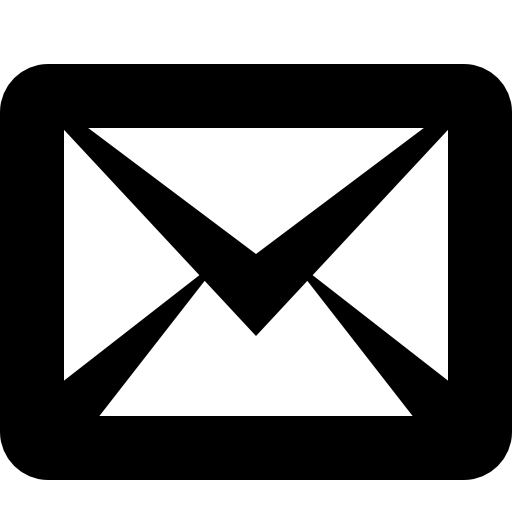 PURPOSE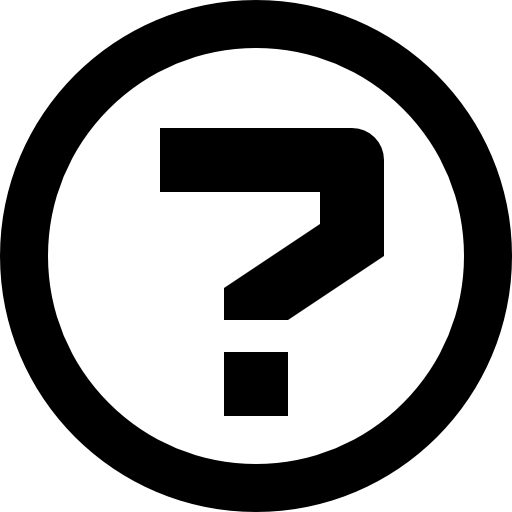 What change are you trying to make from your stories?PURPOSEWhat change are you trying to make from your stories?   AUDIENCE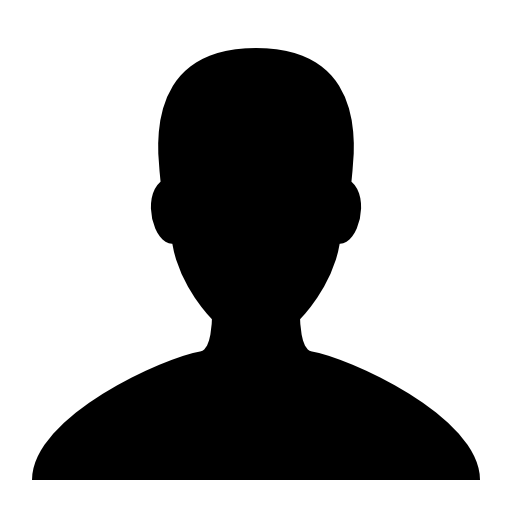   Who can help to make this change?SHARING METHOD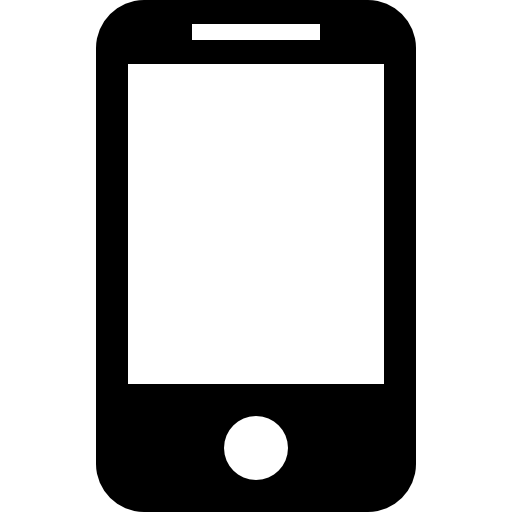 How will you share the stories with these people?TASKS 
What do you need to do?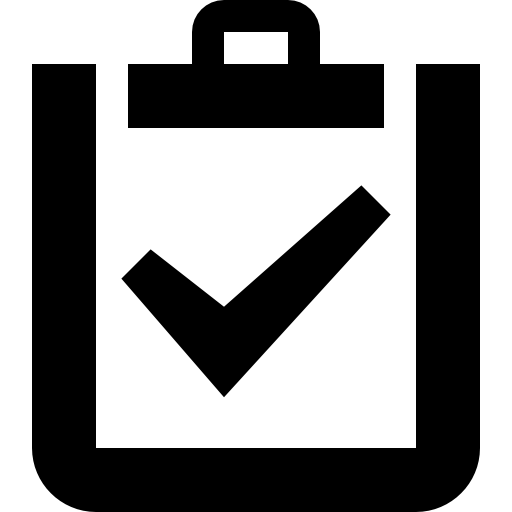 DATES
When does it need to be done?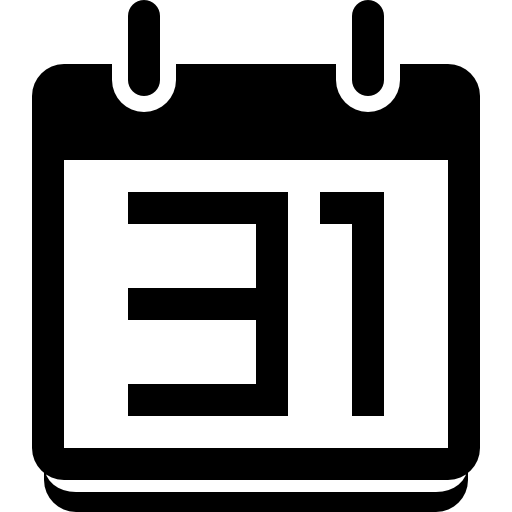 PEOPLE
Who will do it?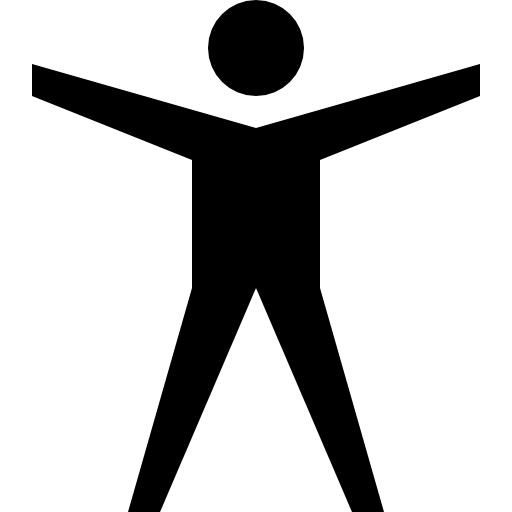 